Writing Task-1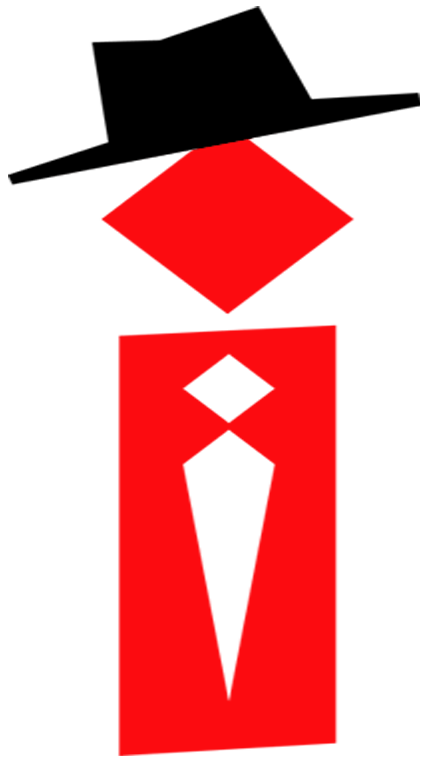 The table shows data about undergound railway systems in 6 major cities with date opened, kilometres of route and passenger numbers per year in millions.Summarise the information by selecting and reporting the main features, making comparisons where relevent.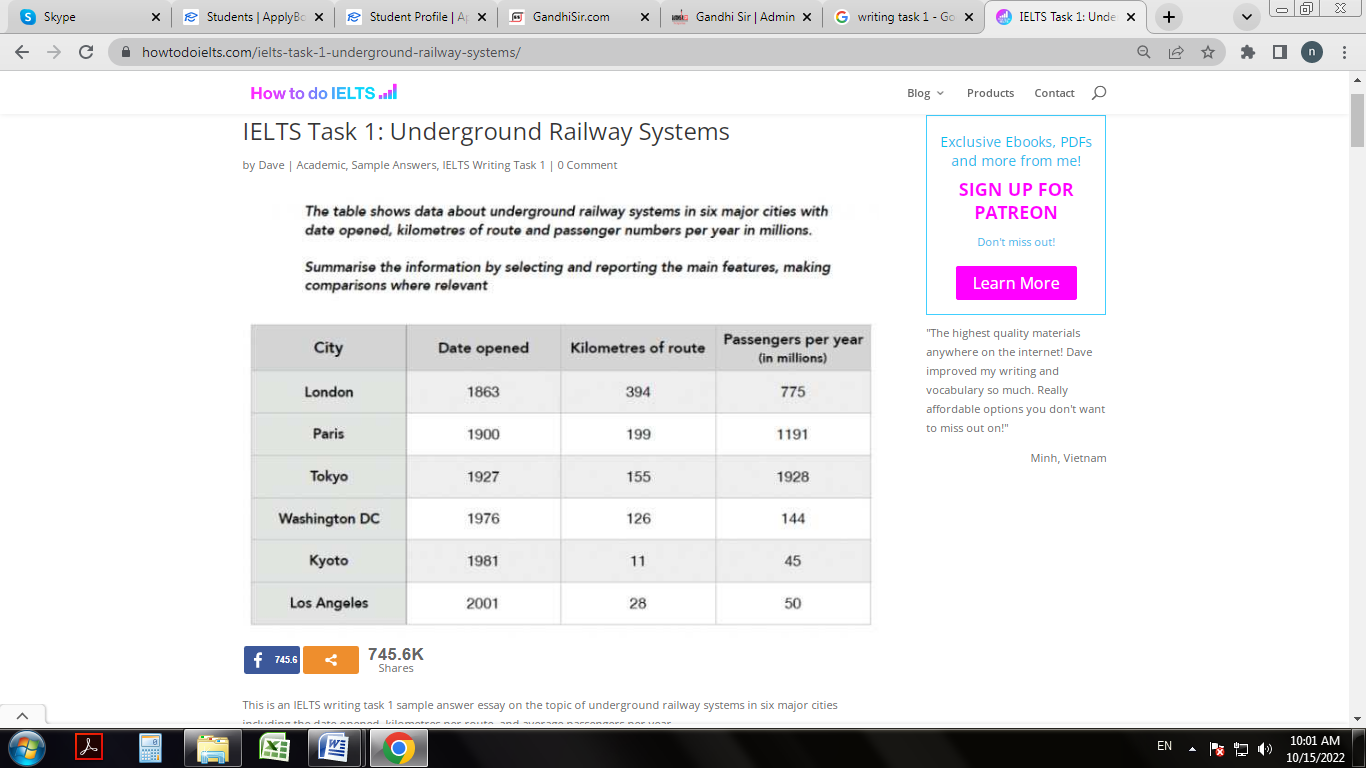 Task-2"Although abuse of the system are inevitable, social welfare payments are  essential to protect the rights citizens have to a guaranteed minimum income in a democratic society" Discuss.